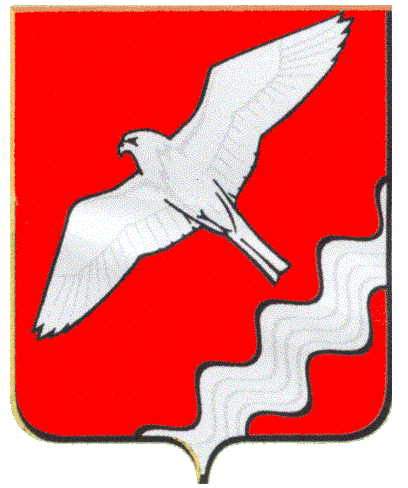 АДМИНИСТРАЦИЯ МУНИЦИПАЛЬНОГО ОБРАЗОВАНИЯКРАСНОУФИМСКИЙ ОКРУГПОСТАНОВЛЕНИЕот  28.09.2020 г. № 545г. Красноуфимск.В соответствии с пунктом 3 статьи 269.2 Бюджетного кодекса Российской Федерации, руководствуясь статьей 26, 31 Устава МО Красноуфимский округП О С Т А Н О В Л Я Ю:1. Признать утратившим силу Постановление Администрации МО Красноуфимский округ от 22.05.2018г. № 459 «Об утверждении Правил осуществления Финансовым отделом администрации Муниципального образования Красноуфимский округ полномочий по контролю в финансово-бюджетной сфере».2. Настоящее постановление разместить на официальном сайте МО Красноуфимский округ в сети Интернет в полном объёме.3. Контроль выполнения настоящего постановления возложить на начальника Финансового отдела администрации МО Красноуфимский округ (С.М. Марюхина).Глава Муниципального образованияКрасноуфимский округ                                                                     О.В. РяписовО признании утратившим силу  правил осуществления Финансовым отделом администрации Муниципального образования Красноуфимский округ полномочий по контролю в финансово-бюджетной сфере  